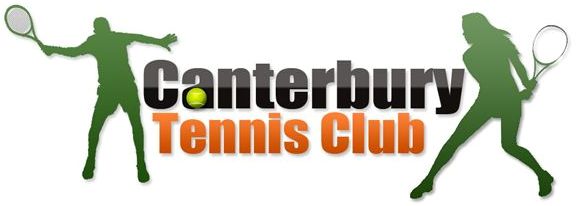 Personal Details (Please list other family members overleaf)Additional Information - optionalMembership Fee PayableApplicant to complete – guidance notes on reverseAcknowledgementNotes for Completing the Membership Application FormDetails of other family members (only for Family Membership)Joining FeeThe Joining Fee is applicable for Full and Family Memberships and is a once off fee. The Joining Fee is $50 for each successful, applicable application.Annual Membership FeeThe Annual Membership Fee is the amount payable for a membership category for a Membership Year. The Membership Year runs from March to February.There are various membership categories, membership categories and criteria are as detailed below: Full Membership18 or over, as at the following 1st MarchJunior and Concession Membershipunder 18 years of age as of next 1st Marchfull time student 18-25 years of age – please provide copy of student ID cardpersons 18 and over who are government eligible – please provide proof of eligibilityFamily Membership available to members of the same family residing at the same address. Applicable Discount (if joining part way through a Membership Year)If joining the club part way through a Membership Year a discount applies in recognition of you not having the benefit of a full Membership Year. Applicable Discount is as per the table below:If Joining December, January February. If Joining in December, January or February the following year’s Annual Membership Fee is also payable at a discounted rate.First NameM / FSurnameStreet no. & NameSuburb & PostcodeEmail(please print)Best Contact Number(s)Date of Birth (mandatory for junior applications)Date of Birth (mandatory for junior applications)Junior Member Application – Parent/Guardian Contact NameJunior Member Application – Parent/Guardian Contact NameSummary of playing experiencePrimary reason for wanting to join a tennis club e.g. competition tennis, social tennis, family activityHow did you hear about Canterbury Tennis ClubMembership CategoriesJoining FeeAnnual Membership FeeMonth of JoiningApplicable DiscountIf Joining December, January, February - Following Year’s Membership TotalFull$50$170Junior and Concession$0$125Family$50$370Total Amount PayableTotal Amount PayableTotal Amount PayableTotal Amount PayableTotal Amount PayableTotal Amount PayableIn the event of my/our admission as a member, I agree to be bound by the Rules of the Association (copy available in clubhouse) and I confirm that I have noted the Court Availability times on the club’s website - www.canterburytc.com.au/court-availability/Signature of applicant/parent/guardian(if hand written)Signature of applicant/parent/guardian(if hand written)In the event of my/our admission as a member, I agree to be bound by the Rules of the Association (copy available in clubhouse) and I confirm that I have noted the Court Availability times on the club’s website - www.canterburytc.com.au/court-availability/In the event of my/our admission as a member, I agree to be bound by the Rules of the Association (copy available in clubhouse) and I confirm that I have noted the Court Availability times on the club’s website - www.canterburytc.com.au/court-availability/DateFirst NameSurnameM/FDate of BirthMembership CategoryAnnual Membership FeeFull$170Junior and Concession$125Family$370Membership CategoriesMarch, April, MayJune, July, AugustSeptember, October, NovemberDecember, January, FebruaryFull$0$40$80$120Junior and Concession$0$35$35$70Family$0$90$180$270Membership CategoryThe Following Year’s Discounted Annual Membership FeeFull$140Junior and Concession$95Family$330